Home Learning English: Carrying on from yesterday, we are going to use our plans to write our ending to our adventure story, using this picture as inspiration. The picture is below with the story starter underneath.Please use your plan from yesterday to write your ending to this story. What to add: Description of where you are.Feelings of the characters.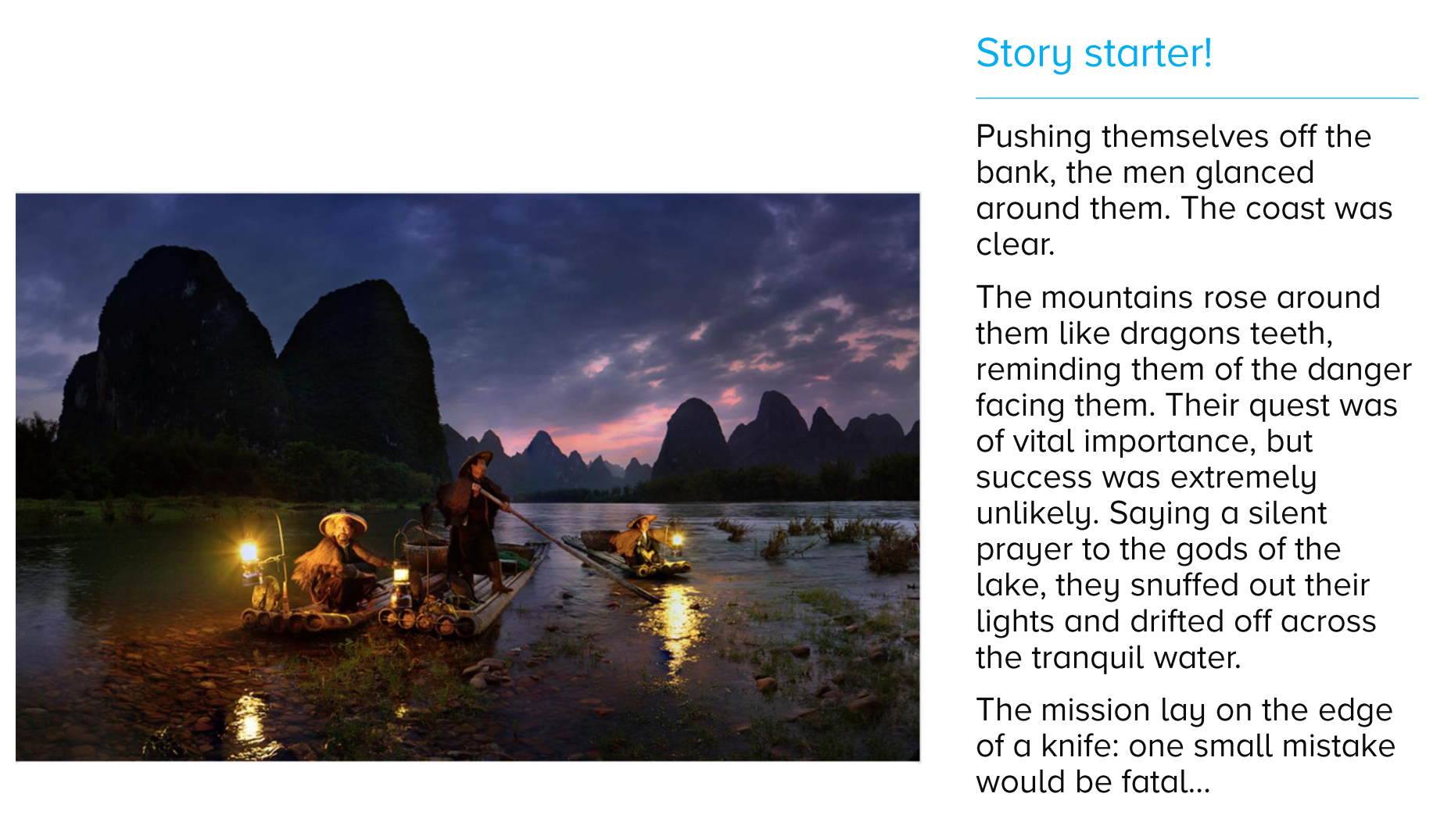 Story Starter: Pushing themselves off the bank, the men galnces around them. The coast was clear. The mountains rose around them like dragons teeth, reminding them of the danger facing them. Their quest was of vital importance, bit success was extremely unlikely.Saying a silent prayer to the gods of the lake, they snuffed out their lights and drifted off across the tranquil water. The mission lay on the edge of a knife: one small mistake would be fatal. There are lines below to use for your writing, or you can write your story on lined paper. 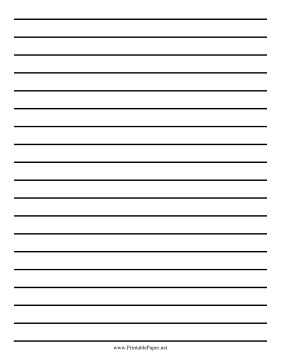 